Publicado en Madrid el 14/12/2023 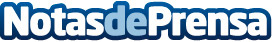 FSIE Madrid resalta la labor de los profesionales de la educación privada y concertada en los buenos resultados del Informe PISA FSIE Madrid considera indispensable recuperar la jubilación parcial para continuar mejorando la educación madrileña. Madrid supera en casi 20 puntos la media de España, entrando en el top ten del InformeDatos de contacto:David Nieto del Cerro	Secretario de Comunicación617387840Nota de prensa publicada en: https://www.notasdeprensa.es/fsie-madrid-resalta-la-labor-de-los Categorias: Educación Madrid http://www.notasdeprensa.es